Year 4 science - Week 6                    Gases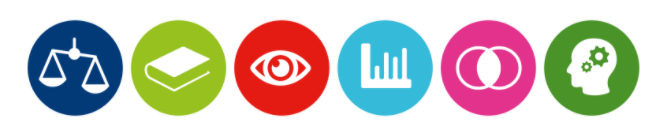 LO: To research the work of scientist Joseph Priestly.Year 4 science - Week 6                    GasesLO: To research the work of scientist Joseph Priestly.Remember - The water cycle song - https://www.youtube.com/watch?v=qGmFpVL15QA 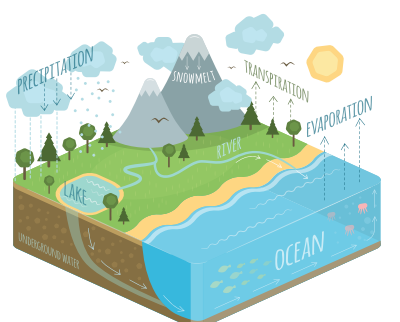 Key Question - How many gases can you name in 1 minute?Word Bank - Solid, liquid, gas, particles, state, materials, properties, matter, temperature, process, energy, heat, carbon dioxide, oxygen, curiosity, Word Bank - Solid, liquid, gas, particles, state, materials, properties, matter, temperature, process, energy, heat, carbon dioxide, oxygen, curiosity, Today we are going to be researching Joseph Priestly and his important discoveries. Watch this clip - https://www.bbc.co.uk/bitesize/clips/zkcb4wx and make notes of all the interesting information you can find out about him and his discoveries. Please look at other sources (online or in books) to add to your notes.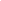 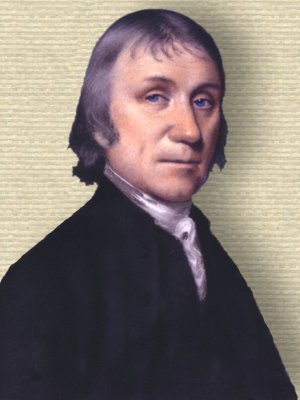 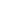 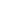 Challenge - Write whether these statements are true or false. If it is false, correct the statement to make it true.Today we are going to be researching Joseph Priestly and his important discoveries. Watch this clip - https://www.bbc.co.uk/bitesize/clips/zkcb4wx and make notes of all the interesting information you can find out about him and his discoveries. Please look at other sources (online or in books) to add to your notes.Challenge - Write whether these statements are true or false. If it is false, correct the statement to make it true.What I know now that I didn’t know before. What I know now that I didn’t know before. 